Station 1: Intro 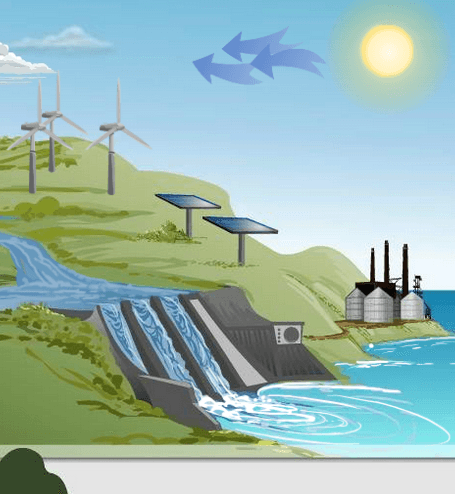 Which object converts sunlight into sugars?     __________________Which object converts wind power to electricity?  ________________Which object converts light to electricity? _____________________Which object converts electricity to sound?  _____________________Station 2: Energy PathsFill in the Energy Path:Sun   → ______________  → ______________ → ______________  Fill in 4 energy paths to power a toaster.  ______________  → ______________  → Toaster______________  → ______________  → ______________ → Toaster______________  → ______________  → ______________ → Toaster ______________  → ______________  → ______________ → ToasterWhere does each path begin?  ____________________What would life on Earth be like without the Sun? _____________________________________________ _____________________________________________________________________________________Station 3: Conversion  Where in this activity (and in real life) do the following energy conversions occur?Chemical to thermal to electrical current:   _____________________ 	 	Gravitational potential to kinetic to electrical current:   _____________________Station 4: Renewable Energy What types of energy do not harm our environment?Describe: Four examples of renewable resources are on your cards. These resources are produced all the time, so they will not run out. Read about each energy source, and then explain how each is produced in your own words.Wind power:  ____________________________________________________________________ _______________________________________________________________________________Water power (also called hydroelectricity):  ___________________________________________ _______________________________________________________________________________Solar power: ____________________________________________________________________ _______________________________________________________________________________Ethanol: ________________________________________________________________________ _______________________________________________________________________________7th Science  	Page 4’s Minor AssignmentName: _______________ Mod: ____ Date:________Science  	Page 4’s Minor AssignmentName: _______________ Mod: ____ Date:________Science Page 4’s Minor AssignmentName: _______________ Mod: ____ Date:________Energy PathEnergy conversion____Sun_________________________________________Nuclear energy is converted to light and thermal energy.____Sun_____________________________________________Sun_____________________________________________Sun_________________________________________Energy PathEnergy conversion________________________________________________________________________________________________________________________________________________________________________________________________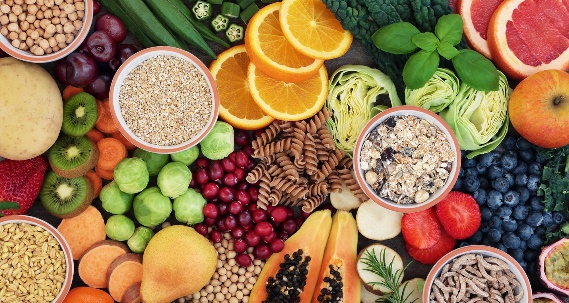 Circle one type of energy from each box to describe the food you eat.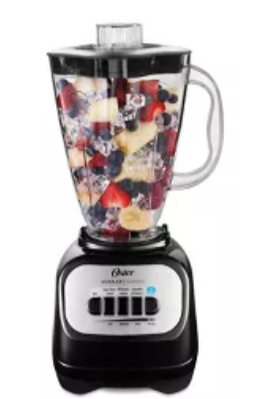 When this blender turns on. FIRST, You are using  ____ energy.  Circle your answer.Which is NOT a form of Kinetic Energy this blender uses ever.When this blender turns on. FIRST, You are using  ____ energy.  Circle your answer.Which is NOT a form of Kinetic Energy this blender uses ever.Energy flows through systems and can convert between forms.  Eventually, energy ends up as ___________________ energyEnergy flows through systems and can convert between forms.  Eventually, energy ends up as ___________________ energyEnergy flows through systems and can convert between forms.  Eventually, energy ends up as ___________________ energyCircle one type of energy from each box to describe the food you eat.When this blender turns on. FIRST, You are using  ____ energy.  Circle your answer.Which is NOT a form of Kinetic Energy this blender uses ever.When this blender turns on. FIRST, You are using  ____ energy.  Circle your answer.Which is NOT a form of Kinetic Energy this blender uses ever.Energy flows through systems and can convert between forms.  Eventually, energy ends up as ___________________ energyEnergy flows through systems and can convert between forms.  Eventually, energy ends up as ___________________ energyEnergy flows through systems and can convert between forms.  Eventually, energy ends up as ___________________ energy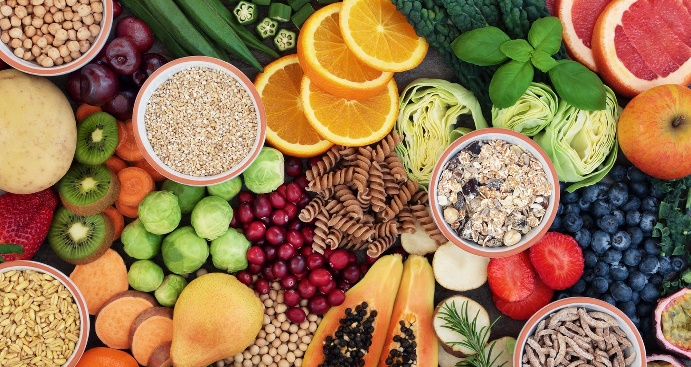 Circle one type of energy from each box to describe the food you eat.When this blender turns on. FIRST, You are using  ______ energy.  Circle your answer.Which is NOT a form of Kinetic Energy this blender uses ever.When this blender turns on. FIRST, You are using  ______ energy.  Circle your answer.Which is NOT a form of Kinetic Energy this blender uses ever.Energy flows through systems and can convert between forms.  Eventually, energy ends up as ___________________ energy                                                   (Hint: check out #1 on the back of page 4!)Energy flows through systems and can convert between forms.  Eventually, energy ends up as ___________________ energy                                                   (Hint: check out #1 on the back of page 4!)Energy flows through systems and can convert between forms.  Eventually, energy ends up as ___________________ energy                                                   (Hint: check out #1 on the back of page 4!)